Travailler ensemble pour servir DieuPrière : « Cher Dieu, veuille aider les enfants à renouveler leur foi en se tournant du péché pour te servir. »Choisissez quelconques de ces activités pour enfants qui sont adaptées à leurs besoins et âges.Faites à un enfant plus âgé ou à un enseignant lire ou raconter le récit du Roi Ezéchias (2 Chroniques chapitre 30).Ce récit raconte comment un roi a envoyé des enseignants à son peuple, de sorte que son peuple se soit renouvelé.
Le Roi Ezéchias assis sur son trône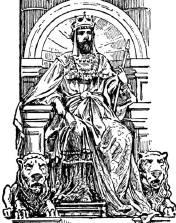 Après avoir raconté l’histoire, posez les questions suivantes. [Une réponse suit chaque question.]Qui a invité tout le peuple à venir adorer Dieu en célébrant le régal de Pâque à Jérusalem ? [Réponse : voir le verset 1.]Comment le roi a-t-il répandu cette invitation ? [Réponse : voir le verset 10. Il a envoyé des messagers.]Quelle réponse a donnée une partie du peuple ? [11]Qui a donné à une partie du peuple son désir de répondre favorablement à l’enseignement ? [12]De quelle manière le peuple a-t-il mis en pratique ce qu’il avait entendu de la Parole de Dieu ? [14]C’a été sous le règne de quel autre roi que le peuple avait précédemment célébré la pâque de cette façon ? [26]Dramatisez des parties du récit du Roi Ezéchias qui a apporté à son peuple un renouveau. Arrangez avec le chef du culte en assemblée que les enfants présentent ce bref drame. Mettez de votre temps avec les enfants à préparer ce drame. Faites aux enfants plus âgés aider les plus jeunes.Faites à des enfants plus âgés ou à des adultes jouer ces rôles : 
Narrateur. Récapitulez l’histoire et aidez les enfants à se rappeler quoi dire et faire.
Roi Ezéchias. Tenez des morceaux di papier à vos mains.Faites à des enfants en bas âge jouer ces rôles : 
Messager du roi.
Moqueur.
Gens qui obéissent au message
Prêtre.Narrateur : (Racontez la première partie du récit de 2 chroniques 30 : 1 à 12. Dites : ) « Écoutez ce que commande le Roi Ezéchias. »Roi Ezéchias : « Messagers, allez dans toutes villes de l’Israël annoncer ce message. Venez tous à Jérusalem pour célébrer le régal de Pâque. Nous tous nous avons besoin de nous repentir et de recevoir la bénédiction de Dieu. »Les messagers de Ezéchias enseignant le peuple.Messager du roi : (Mettez-vous devant quelques individus de l’assistance. Dites : ) « Repentez-vous et venez à Jérusalem pour la célébrer la Pâque ! »Moqueur : « C’est trop loin. Nous n’irons pas ! »Gens qui obéissent : « D’accord. Dieu va nous aider à nous repentir. Nous y irons ! »Narrateur : (Racontez la deuxième partie du récit de 2 Chroniques 30 : 13-27. Dites alors : ) « Écoutez ce que dit le peuple. »Gens qui obéissent : « Nous sommes venus à Jérusalem pour célébrer la Pâque. Nous voulons servir le Dieu véridique. Détruisons tous les idoles et autels païens qui se trouve près d’ici ! »Roi Ezéchias : « Moi, je vais fournir tout ce dont on a besoin pour célébrer ce grand régal ! Prenons courage ! Si nous nous repentons, alors Dieu entendra nos prières ! »Prêtre : « Il est bon de nous réjouir ensemble ! Célébrons encore une semaine ! Il n’y a pas eu de réveil comme celui-ci depuis l’époque du Roi Salomon ! »Narrateur ou un enfant plus âgé : (Expliquez que le drame est terminé et remerciez ceux qui ont aidé.)Posez des questions. Si les enfants dramatisent cette histoire pour les adultes, alors laissez-les poser également aux adultes les questions qui sont énumérées ci-haut.Discutez des exemples d’autres qui ont fait comme le Roi Ezéchias : Qui encore a apporté le message du repentir aux gens qui avaient besoin de Dieu ?À quels moments de nos jours le peuple de Dieu se réunit-il pour prier et célébrer ensemble ?Dessinez une image d’une lettre portant un message, pour que les enfants la copient. Laissez-les montrer leurs images aux adultes au prochain culte sinon à la maison. Laissez-les expliquer que ceci illustre comment nous devons apporter le message du repentir à d’autres, de sorte que tous puissent prier et chercher Dieu ensemble. Laissez les enfants plus âgés aider les plus jeunes.Apprenez par cœur ensemble Philippiens 2 : 2 et 3.Poésie. Laissez trois enfants réciter chacun exposer un verset de Psaume 14 : 1 à 3.Laissez les enfants plus âgés composer des poèmes, des chansons ou des drames au sujet des personnes qui se renouvellent spirituellement. Ils pourraient travailler ensemble pour faire ceci, et ils pourraient également effectuer ce travail à la maison.Prière : « Seigneur, nous aussi, nous avons été têtus et infidèles, tout comme le peuple d’Israël. Nous te félicitons de ce que tu nous entends toujours alors que nous nous repentons. Tu nous bénis très bien lorsque nous te célébrons ensemble. »Enfants d’Israël, Revenez à l’Eternel, le Dieu d’Abraham, d’Isaac et d’Israël, afin qu’il revienne à vous, reste échappé de la main des rois d’Assyrie. Ne soyez pas comme vos pères et comme vos frères, qui ont péché contre l’Eternel, le Dieu de leurs pères, et qu’il a livrés à la désolation, comme vous le voyez. Ne raidissez donc pas votre cou, comme vos pères; donnez la main à l’Eternel, venez à son sanctuaire qu’il a sanctifié pour toujours, et servez l’Eternel, votre Dieu, pour que sa colère ardente se détourne de vous. Si vous revenez à l’Eternel, vos frères et vos fils trouveront miséricorde auprès de ceux qui les ont emmenés captifs, et ils reviendront dans ce pays; car l’Eternel, votre Dieu, est compatissant et miséricordieux, et il ne détournera pas sa face de vous, si vous revenez à lui.Roi Ezéchias